Нижегородский государственный университет им. Н.И.ЛобачевскогоНациональный исследовательский университетФакультет социальных наукИ.В. Волков«ОБЩАЯ ПСИХОЛОГИЯ(СЕМИНАРСКИЕ И ПРАКТИЧЕСКИЕ ЗАНЯТИЯ)» Направление подготовки 37.05.02 Психология служебной деятельности Квалификация (степень) «Бакалавр» Профиль подготовки:" Психологическое обеспечение служебной деятельности в экстремальных условиях"Электронное учебно-методическое пособиеРекомендовано методической комиссией факультета социальных наук для студентов ННГУ, обучающихся по направлению подготовки 37.05.02 Психология служебной деятельности Нижний Новгород2019Рецензент: доктор социологических наук, профессор, зав.каф. общей социологии и социальной работы  С.А.СудьинУчебно-методическое пособие по дисциплине «Общая психология (семинарские и практические занятия)» разработано в соответствии с требованиями Федерального образовательного стандарта по направлению подготовки 37.05.02 Психология служебной деятельности. В учебно-методическом пособии определены цель, задачи и формируемые компетенции дисциплины. Материал подобран так, что сочетает тезисное изложение теоретической части изучаемой темы, вопросы для обсуждения и задания для практической работы. Углублённому пониманию и успешному освоению предмета способствуют предлагаемые автором тесты, конкретные вопросы для самостоятельного изучения и закрепления материала. Оригинальной частью являются авторские разработки по изучению интеллектуального, волевого и коммуникативного потенциалов личности. Список литературы отражает современные направления исследований психики человека и психологии личности. Рекомендовано методической комиссией факультета социальных наук для студентов ННГУ, обучающихся по направлению 37.05.02 Психология служебной деятельности.Ответственный за выпуск: председатель методической комиссии факультета социальных наук ННГУ, кандидат биологических наук, доцент А.В.ОрловУДК 373.015.3 (072) ББК 88.26© Нижегородский государственныйуниверситет им. Н.И. Лобачевского, 2019                                                            ©Волков И.В., 2019 Цель и задачи семинарских и практических занятий дисциплины «Общая психология (семинарские и практические занятия)».Дисциплина относится к базовой части профессионального цикла, обязательна для обучения в первом семестре.  Трудоемкость дисциплины составляет пять зачетных единиц.Цель освоения дисциплины: формирование у студентов научных знаний о фактах, закономерностях и механизмах психики человека, его психологических особенностях как личности, индивида, проявляющихся в условиях социально-обусловленной деятельности.Основными задачами курса являются: 1. Сформировать   у   студентов   систему   представлений   о   психологии, ее предмете, современном состоянии, методах психологического исследования.2. Дать конкретные знания о личности, её структуре и способах изучения.3. Сформировать профессиональные умения в использовании знаний о психике для решения современных задач общей психологии.4. Способствовать формированию у студентов активной позиции в познании личности, способности отстаивать и научно обосновывать свою точку зрения.В результате освоения дисциплины специалист должен:Знать: - Основные положения классических и современных подходов к изучению психики человека;- Основные теоретические подходы к изучению личности;- Современные концепции индивидных свойств человека и их роль в развитии личности;-  Содержание и структуру личностных потенциалов человека;- Конкретные методы и методики изучения психических свойств человека и личности. Уметь:  - Организовать и провести научное исследование различных сторон психики человека;- Анализировать результаты эмпирического исследования;- Осуществлять психологическую диагностику личности, темперамента, интеллектуально, волевого и коммуникативного потенциала человека.Владеть: -  Методами математической статистики и обработки результатов эмпирического исследования;- Технологиями проведения эмпирического исследования. Содержание дисциплиныПланы семинарских и практических занятий. Тема 1. Предмет и методы общей психологии (Семинар, 2 часа) Цель изучения темы: сформировать представление о предмете общей психологии, методах психологического исследования.Основное содержание теоретической подготовки. Психика. Основные функции психики. Психическая деятельность и личность. Психические познавательные процессы. Индивидуальные и типологические особенности человека. Методы психологического исследования: наблюдение и эксперимент. Эмпирическое исследование. Этика проведения исследований с участием людей. Основная литература1. Гиппенрейтер Ю.Б. Введение в общую психологию. Курс лекций: учеб. пособие для студентов вузов, обучающихся по специальности психология. М.:МГУ, АСТ. 1992, 1996, 2009, 2015. ФБУ-20 экз.2.  Иванников В.А. Общая психология: учебник для академического бакалавриата  — М. : Издательство Юрайт, 2016. — 480 с. — (Бакалавр. Академический курс). Режим доступа: https://biblio-online.ru/book/F96FCBF9-3C72-4F86-A3C6-B62C27076F19Дополнительная литератураКарандашев В.Н. Психология: введение в профессию: учебник и практикум для академического бакалавриата. — 6-е изд., перераб. и доп. — М. : Издательство Юрайт, 2017. — 430 с. — (Бакалавр. Академический курс). Режим доступа: https://biblio-online.ru/book/53342BDA-1890-46A4-99E2-A7FDE243C6DFВопросы для самостоятельной подготовки Дайте не менее 3 различных определений понятия «психика».Выберите из списка те характеристики, которые отражают природу психики, ее существенные свойства и отношения:Первичность, материальность, принципиальность, субъективность, вспыльчивость, активность, идеальность, осознанность, рефлекторность, решительность, вторичность, целеустремленность, отражательность, объективность, сигнальность, раздражительность, функциональность, эмоциональность, самостоятельность, содержательность.Напишите, что означают выбранные вами характеристики?Подготовьте эссе (2-3 страницы), раскрывающее ответ на один из следующих вопросов:Поскольку психика непосредственно не наблюдаема, то как можно утверждать, что она познаваема?Как можно доказать, что психике свойственно опережающее отражение действительности?Тема 2. Методы математической статистики и обработка результатов эмпирических исследований в общей психологии (Практическое занятие 2 часа)Цель изучения темы: дать представление о методах обработки результатов психологического исследования при помощи методов математической статистики. Основное содержание теоретической подготовки.  Эмпирический вопрос. Проверка гипотезы. Ошибка первого и второго рода. Конструкты и способы измерения. Типы шкал измерения. Надежность и валидность. Формирование выборки. Описательные статистики. Среднее значение, медиана и мода. Стандартное отклонение и дисперсия. Минимальное, максимальное значение. Разброс значений. Асимметрия и эксцесс. Сравнение средних: t-критерий и непараметрические методы. Корреляции. Основное содержание практической работы. Разбор эксперимента с куклой Бобо. Формулировка эмпирического вопроса. Формулировка гипотезы. Описание измеряемых конструктов. Описание плана эксперимента. Описание возможной ошибки первого и второго рода. Расчет основных описательных статистик вручную или при помощи программных пакетов на материале стандартного набора данных «Большой пятерки». Сравнение средних и корреляции. Основная литература:Дж. Гудвин. Исследование в психологии: методы и планирование. - 3-е изд.- СПб: Питер, 2004. - 558 с: ил. - (Серия «Мастера психологии»). ISBN 5-94723-290-1Наследов А.Д. Математические методы психологического исследования: анализ и интерпретация данных: учебное пособие. – 3-е издание, стереотипное. – Санкт-Петербург: Речь, 2007. – 392 с. – ISBN 5-9268-0275-7.Дополнительная литература:Сидоренко Е.В. Методы математической обработки в психологии. –СПб.: ООО «Речь», 2000. -350 с.Вопросы для обсуждения и задания для практической работы В исследовании восприятия младенцам дают привыкнуть к обычным изображениям человеческих лиц, а затем им показывают несколько неправильные лица, чтобы определить, видят ли они разницу. а) Определите нулевую гипотезу, б) сделайте предположение об альтернативной гипотезе, т. е. изложите возможный ход исследования, в) опишите результаты исследования при ошибке 1-го рода и г) охарактеризуйте результаты при ошибке 2-го рода.Для каждого из приведенных ниже исследований определите типы шкал, изучаемых в данном исследовании. Иван решил исследовать, действительно ли крысы, изучившие один лабиринт, изучат второй быстрее, чем необученные.Петр предполагает, что дети оценят цветные телевизионные программы выше, чем черно-белые, а у взрослых цвет не повлияет на оценку.Ксения изучает готовность людей помогать окружающим и считает, что она зависит от погоды — вероятность оказания помощи в солнечный день выше, чем в пасмурный.Александр хочет узнать, какой из пяти новых видов сока больше понравится  постоянным посетителям его кафе.Лидия хочет узнать, изменяется ли интеллект школьников с возрастом и измеряет интеллект учеников школы по стандартному тесту Равена. Проведите (или сделайте компьютерную симуляцию) психологического исследования с использованием любого известного Вам опросника. Сформулируйте гипотезу. Опишите процедуру выбора респондентов. Посчитайте основные описательные статистики. Проверьте гипотезу при помощи статистических методов. Сделайте основные выводы. Тема 3. Основные подходы к изучению личности в современной психологии.  Цель изучения темы: сформировать  представление о базовых положениях современных психологических теорий личности и  методах изучения личностных черт. Основное содержание теоретической подготовки.  Основные положения психодинамических, необихевиористских, интерационистских, когнитивистики и гуманистических  теорий  в  психологии  личности. Теория самоактуализирующейся личности А.Маслоу.  Общее представление о структуре личности. Понятие черт личности как устойчивых тенденций поведения. Факторные подходы к изучению и систематизации личностных черт. Психометрика и личностные опросники. Проблема устойчивости личности и дилемма личностной-ситуативной обусловленности поведения.Личность и мотивация. Теория самодетерминации Э.Деси и Р.Райана для изучения личности взрослого человека.Основное содержание практической работы. Изучение личностных характеристик человека с помощью 16-факторный опросник исследования личности Р.Кетелла. Изучение личностных диспозиций человека с  помощью короткой версии Опросника Большой пятерки  П. Коста и Р. МакКраэ  (NEO-PI-R). Изучение особенностей мотивации поведения с помощью опросника каузальных ориентаций Э. Деси и Р. Райана в адаптации Д.А. Леонтьева, О.Е. Дергачевой, Л.Я. ДорфманаВопросы для самостоятельной подготовки 1.	Перечислите основные подходы к изучению личности. Раскройте их содержание. Какие из известных теорий личности обладают для вас наибольшим объяснительным потенциалом?  2. Сравните возможности использования в будущей практической деятельности известных психологических опросников - 16-факторного опросника  исследования личности Р.Кетелла и опросника Большой пятерки  П. Коста и Р. МакКраэ 3. Раскройте содержание базовых психологических потребностей  (теория самодетерминации Э. Деси и Р. Райана) и психологических механизмов их удовлетворения в поведении человека.4. Проведите учебное  исследование особенностей мотивации поведения с помощью опросника каузальных ориентаций Э. Деси и Р. Райана в адаптации Д.А. Леонтьева, О.Е. Дергачевой, Л.Я. Дорфмана. Основная литература:Хьелл Л., Зиглер Д. Теории личности. СПб, 2006. Леонтьев А.Н. Лекции по общей психологии. М., 2000.Дополнительная литература:Психология личности. Хрестоматия в 2 т.т. /Сост. Д.Я. Райгородский. – Самара, 1999Зейгарник Б.В. Теории личности в зарубежной психологии. М., 1983.ТЕМА 4. Индивидные свойства человека и их роль в развитии личности.Цель изучения темы: дать представление об органических предпосылках развития личности, сформировать представление о темпераменте как о динамической основе поведения.Основное содержание теоретической подготовки.  Общее представление об индивидных свойствах человека. (Б.Г.Ананьев). Классификация индивидных свойств и их место в регуляции поведения личности. Темперамент. Учение И.П. Павлова о типах  высшей  нервной деятельности  как  физиологической  основе  темперамента. Современные  представления  о  типологических   свойствах нервной  системы индивида и их значение для понимания типологических особенностей деятельности. Методы исследования типологических свойств нервной системы. Адаптивные возможности темперамента в процессе развития. Пол и гендер в поведении человека. Роль органических предпосылок в развитии личности.Основное содержание практической работы. Изучение индивидуально-типологических свойств человека   с помощью короткой версии Опросника структуры темперамента В.М.Русалова (ОСТ-26) и теста-опросника темперамента Г.Айзенка. Анализ и сравнение возможностей опросников для решения задач практической деятельности психолога.Вопросы для обсуждения и задания для практической работы 1. Составьте сравнительную таблицу, сопоставив в ней психические свойства различных типов темперамента.2. На основе приведенных высказываний определите характер связи темперамента и типа нервной системы, а также биологическую и социальную обусловленность темперамента. Можно ли утверждать, что темперамент зависит от характера деятельности человека?1. Темперамент есть самая общая характеристика каждого отдельного человека, самая основная характеристика его нервной системы, а эта последняя кладет ту или другую печать на всю деятельность каждого индивидуума.2.  Свойства типа нервной системы составляют физиологическую основу, на которой развиваются психические свойства человека, причем развитие этих психических свойств детерминируется не только этой физиологической основой, но прежде всего условиями жизни, а у человека эти условия имеют общественный характер. Это относится ко всем психическим свойствам, в том числе и к тем, которые входят в характеристику темперамента, хотя эти последние и связаны теснее всего с типом нервной системы...3.  В бытовой обстановке человек может проявлять себя вялым, на работе же — энергичным и деятельным. Это можно наблюдать и среди спортсменов. Часто боксеры, футболисты, легкоатлеты, выходя на ринг или на стадион, как бы преображаются, показывают совсем другие черты темперамента, чем в обыденной жизни.3. Покажите, в каких из названных видов деятельности и почему будут более эффективны лабильные и стабильные интроверты, лабильные и стабильные экстраверты:1)  индивидуальная научная деятельность;2)  деятельность прогнозирования;3)  вербальное общение;4)  невербальное общение;5)  групповая спортивная игра;6)  литературная деятельность;7)  ораторская деятельность;8)  преподавательская деятельность;9)  спасение в экстремальной ситуации;10)  конвейерная сборка.4. Представьте, что вы — президент частной фирмы. Лиц каких типов темперамента вы хотели бы видеть на следующих должностях и почему: биржевой агент, ваш заместитель, секретарша, агент по рекламе, агент по связям с общественностью, бухгалтер, продавец, водитель транспорта, охранник, референт, имиджмейкер.5. Проанализируйте структуру свойств темперамента героев следующих примеров, по В. М. Русалову. Охарактеризуйте их эргичность, пластичность и темп в сферах предметной и коммуникативной деятельности, а также предметную и коммуникативную эмоциональную чувствительность.1.  Н. страдает из-за недостаточного знания иностранных языков, испытывая при этом комплекс неполноценности. Этот комплекс усиливают частые посещения иностранных коллег его предприятия. Он рассказывает, как недавно при одном только виде зарубежных гостей его бросило в дрожь. Из-за всего этого он не знает, как надо себя вести. Небольшой городок, в котором он живет, не представляет возможностей научиться как следует разговаривать на иностранном языке. И вообще он чувствует, что ему в этом городке тесно.2.  Молодой человек обладал достаточным акциональным голодом, чтобы реализовать имевшуюся у него возможность изучить курс медицины, что в результате привело к появлению у него роли врача. Однако в эту роль — несмотря на свою высокую научную квалификацию — он никак не может вжиться. Ему не удается завоевать ни доверия пациентов, ни уважения врачебного персонала. Из-за состояния фрустрации его поведение становится все более скованным и безразличным. В конце концов он начинает страдать от огромного нежелания работать, чувства неполноценности и т.д. Это наносит большой ущерб его межличностным отношениям.3. Молодой человек настолько идентифицировался с ролью врача, что постоянно нагружает в больнице себя все новыми обязанностями. В конце психодраматического изображения одной из таких сцен им овладевает огромная тоска по дому и своей семье. Он стремглав бежит с работы домой. В следующей сцене становится ясно, какое большое наслаждение он получает от своей роли молодого отца семейства. Вскоре, однако, мысль о несрочной, но незавершенной работе гонит его поздно вечером назад в больницу. Он долго задерживается на работе. Совершенно неожиданно он снова начинает тосковать по дому... Усталый и подавленный, он бредет домой. (Г. Лейтц)Основная литература:Рубинштейн С. Л. Основы общей психологии. СПб: Питер, 2001.Теплов Б.М. Типологические свойства нервной системы и их значение для психологии // Психология   индивидуальных различий. Тексты / Под ред. Ю.Б.Гиппенрейтер, В.Я.Романова. М., 1982. С. 32-36 (5).Русалов В.М. Предметный и коммуникативный аспекты темперамента человека // Психол. журн. 1989. Т. 10. № 1. С. 22–25.Небылицин В.А. Темперамент // Психология   индивидуальных различий. Тексты / Под ред. Ю.Б.Гиппенрейтер, В.Я.Романова. М., 1982. С. 158-159 (5).Дополнительная литература:Климов Е.А. Индивидуальный стиль деятельности // Психология индивидуальных различий. Тексты. - М., 1982.Стреляу Я. Роль темперамента в психическом развитии.- М., 1982.Тема 5. Интеллектуальный, волевой и коммуникативный потенциалы человека.Цель изучения темы: дать представление о содержании и структуре интеллектуального, волевого и коммуникативного потенциалов человека.Основное содержание теоретической подготовки.  Представление Б.М. Теплова о трехзвенной структуре психики. Интеллектуальный потенциал как совокупность базисного интеллекта и интеллектуальной лабильности. Интеллект и способности. Одаренность. Волевой потенциал человека. Коммуникативный потенциал как интеграция эмпатии, тенденции к присоединению и сензитивности к критике. Развитие личностных потенциалов в онто- и профессиогенезе. Основное содержание практической работы Изучение коммуникативного потенциала с помощью тестов А. Мехрабиана и теста эмпатии М. Дэвиса. Изучение волевого потенциала с помощью методики Н.В. Стамбуловой. Изучение уровня притязаний личности с помощью методики Й. Шварцландера.Вопросы для обсуждения и задания для практической работы1. Прокомментируйте данные суждения. Каково соотношение задатков и способностей в человеке?Рафаэлем может стать только тот, «в ком сидит Рафаэль», но удастся ли индивиду вроде Рафаэля развить свой талант — это целиком зависит от спроса, который в свою очередь зависит от разделения труда и от порожденных им условий просвещения людей.Человек никогда бы не проявил своих способностей, если бы не родился с соответствующими генами музыкальных, технических, литературных, интеллектуальных и т.д. способностей... Развитие способностей носит имманентный характер, совершается по принципу присущей самому организму внутренней целесообразности... совершенно независимо от влияний внешней среды.Абсолютный слух как способность не существует у ребенка до того, как он впервые стал перед задачей узнавать высоту звука. До этого существовал только задаток как анатомо-физиологический факт.Не в том дело, что способности проявляются в деятельности, а в том, что они создаются в этой деятельности.Свои способности человек может узнать, только попытавшись приложить их.2. Проведите учебное  исследование эмпатии по опроснику М. Дэвиса. 3. Проведите учебное исследование волевого потенциала личности по опроснику Н.В. Стамбуловой. Основная литератураРубинштейн С. Л. Основы общей психологии. СПб: Питер, 2001.Иванников В. А. Общая психология: учебник для академического бакалавриата. — Москва: Издательство Юрайт, 2019. — 480 с. — (Бакалавр. Академический курс). — ISBN 978-5-534-03357-1.  URL: https://biblio-online.ru/bcode/432814 Дополнительная литератураИванников В. А. Психологические механизмы волевой регуляции. М., 1991.Бодалев А. А. Личность и общение. — М.: Международная педагогическая академия, 1995. — 328 с. В) Интернет-ресурсы:Приложение 1. Этические принципы проведения исследований с участием людей. Этические принципы проведения психологических исследований с участием людей были разработаны Американской психологической ассоциацией (APA) в 1953 году в качестве опоры для разрешения сложных этических дилемм в ходе обучения, проведения исследований и работы практикующего психолога. Вместе с этическими стандартами они составляют основу Этического кодекса работы психолога. Этический кодекс обновлялся боле 9 раз, последняя редакция его вышла в 2010 году. Существует пять основных этических принципов работы психолога:Принцип A. Не навреди.Целью работы психолога должно быть оказание помощи другим людям, и на пути к этой цели нельзя наносить вред другому человеку. Психолог должен знать, каковы будут психологические последствия от его действий и слов, и учитывать эти последствия как в практической работе, так и при организации исследований. Психолог должен отдавать себе отчет в собственном психологическом здоровье и не допускать негативных влияний своего психологического состояния в ходе своей работы. Принцип B. Соблюдение этических норм и ответственность Психолог несет ответственность за соблюдение этических норм в своей работе. Принцип C. Прозрачность.В ходе работы предпочтение отдается честным и прозрачным методам. В исследовательской работе необходимо достаточное информирование участников исследования. Если в целях эксперимента требуется сообщить испытуемым ложную информацию, необходимо, во-первых, обосновать, что результаты эксперимента невозможно получить никаким иным способом, во-вторых, сгладить психологические последствия такого обмана для испытуемых.Принцип  D. Доступность и справедливость. Все люди имеют право пользоваться последними достижениями психологической науки и получать помощь согласно лучшим практикам. Следует знать недостатки существующих методов и поддерживать высокий профессиональный уровень. Принцип E. Уважение к правам человека и его чувству собственного достоинства. Каждый человек имеет право на конфиденциальность. Следует уважать это право при организации исследований. Кроме того, некоторым людям сложнее отвечать на какие-то вопросы из-за травматических событий в их жизни, психолог обязан предвидеть такие ситуации и уважать чувства других людей. Полный текст доступен на сайте Американской психологической ассоциации https://www.apa.org/ethics/code/.Все психологические исследования должны проводиться с одобрения Этического комитета. В ходе организации исследования нужно стараться получить информированное согласие от участников исследования и осведомленное согласие от других лиц, которые так или иначе в нем заинтересованы.Приложение 2.  Пример расчета основных описательных статистик, используемых в психологических исследованияхДля примера возьмем данные, полученные в ходе исследования личности по опроснику Р. Кетелла, фактор А. Предположим, то у нас есть ответы 20 студентов.Среднее значение – среднее арифметическое ответов. Вычисляется по формуле: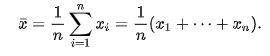 В нашем примере, (10+4+1+7+7+3+6+2+8+8+6+2+2+6+6+5+8+8+3+3)/20 = 5,25Медиана – это такое значение, которое находится ровно в середине распределения (квантиль уровня 0,5). Иначе говоря, если отсортировать все значения, то значение, которое окажется в середине, и будет медианным значением. Если изначально число значений было четным, то за медиану принимается среднее арифметическое двух средних значений в отсортированном списке. В нашем примере, отсортированный по убыванию ряд выглядит так:  В середине находятся два значения: 6 и 6. Среднее арифметическое из них: (6+6)/2 = 6. Мода – это значение, которое встречается наиболее часто. Может быть так, что в распределении есть несколько соседних значений, которые встречаются одинаково часто. Тогда за моду принимают среднее арифметическое между ними. В нашем примере, значение 10 встречается 1 раз, значение 8 встречается 4 раза, значение 7 – 2 раза, значение 6 – 4 раза, значение 4 – 1 раз, значение 3 – 3 раза, значение 2 – 3 раза, значение 1 – 1 раз. В нашем примере 2 моды: 6 и 8. Стандартное отклонение – это положительное значение квадратного корня из несмещенной оценки дисперсии. Рассчитывается по формуле: 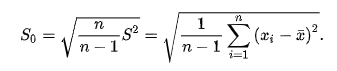 В нашем примере, Таким образом, нам нужно взять квадратный корень из выражения 127,75/19, что составляет приблизительно 2,59. Приложение 3. 16-факторный опросник исследования личности Р.Кетелла (форма С)Опросник был разработан под руководством Р. Кетелла. Опросник позволяет выделить 16 описаний, которыми люди описывают собственную личность. Хотя впоследствии были выделены более простые структуры личности, опросник Кетелла продолжают использовать для оценки личности в различных организациях. Существует 6 версий опросника: A и B (187 вопросов), C и D (105 вопросов), E и F (128 вопросов). Также были разработаны 14-факторный подростковый, 12-факторный детский и 13-факторный сокращённый взрослый варианты личностного опросника. Для их интерпретации используются специальные, упрощённые и сокращённые алгоритмы подсчёта. Ниже приводится версия C. На заполнение опросника дается 25-30 минут, не включая чтение инструкции. Заполнение опросника должно проходить под наблюдением исследователя. ИнструкцияПеред Вами вопросы, которые помогут выяснить особенности Вашего характера, Вашей личности. Не существует «верных» и «неверных» ответов, так как каждый прав по отношению к своим собственным взглядам. Старайтесь отвечать искренне и точно. Вначале ответьте на четыре вопроса, которые даны в качестве образца, и посмотрите, не нужны ли Вам пояснения. Вы должны зачеркнуть соответствующие Вашему ответу квадратик на специальном бланке для ответа. Существует три возможных ответа на каждый вопрос.Пример:1. Я люблю смотреть командные игры: а) да b) иногда с) нет2. Я предпочитаю людей: а) сдержанных b) затрудняюсь ответить с) быстро устанавливающих дружеские контакты.3. Деньги не могут принести счастья: а) да b) не знаю с) нет4. Женщина находится в таком же отношении к ребенку, как кошка к: а) котенку b) собаке с) мальчику.На последний вопрос есть правильный ответ: котенок. Но таких вопросов очень мало. Если Вам что-нибудь неясно, обратитесь к экспериментатору за разъяснениями. Не начинайте без сигнала экспериментатора.Отвечая помните следующих четыре правила:У Вас нет времени на обдумывание. Давайте первый, естественный ответ, который Вам придет в голову. Конечно, вопросы сформулированы слишком кратко и неподробно, чтобы Вы могли выбрать то, что бы хотелось. Например, первый вопрос в примерах спрашивает Вас о «командных играх». Вы, возможно, больше любите футбол, чем баскетбол. Но Вас спрашивают о «модельной игре», о той ситуации, которая в среднем соответствует этому случаю. Дайте самый точный ответ, который Вы можете. Вы должны закончить отвечать не позднее, чем за полчаса.Старайтесь не увлекаться средними, неопределенными ответами, за исключением тех случаев, когда Вы действительно не можете выбрать крайний случай. Возможно, это будет в одном из четырех-пяти вопросов.Не пропускайте вопросов. Отвечайте хоть как-нибудь на все вопросы подряд. Некоторые вопросы могут не очень подходить к Вам, но дайте все же лучшее, что Вы можете предложить в данном случае. Некоторые вопросы могут показаться слишком личными, но помните, что результаты не разглашаются и не могут быть вычислены без специального ключа. Ответы на каждый отдельный вопрос не просматриваются.Отвечайте так честно, как возможно. Выбирайте то, что верно для Вас. Не пишите того, что как Вы думаете, правильнее было бы сказать, чтобы произвести впечатление на экспериментатора.Текст опросникаЯ думаю, что моя память сейчас лучше, чем была раньше.a) даb) трудно сказатьc) нетЯ вполне мог бы жить один, вдали от людей.a) даb) иногдаc) нетЕсли предположить, что небо находится «внизу» и что зимой «жарко», я должен был бы назвать преступника:a) бандитомb) святымc) тучейКогда я ложусь спать, то:a) быстро засыпаюb) когда какc) засыпаю с трудомЕсли бы я вел машину по дороге, где много других автомашин, я предпочел бы:a) пропустить вперед большинство машинb) не знаюc) обогнать все идущие впереди машиныВ компании я предоставляю возможность другим шутить и рассказывать всякие истории.a) даb) иногдаc) нетМне важно, чтобы во всем окружающем не было беспорядка.a) верноb) трудно сказатьc) неверноБольшинство людей, с которыми я бываю в компаниях, несомненно, рады меня видеть.a) даb) иногдаc) нетМне больше нравятся:a) фигурное катаниеb) затрудняюсь сказатьc) борьба и регби и балетМеня забавляет несоответствие между тем, что люди делают, и тем, что они потом рассказывают об этом.a) даb) иногдаc) нетЧитая о каком-либо происшествии, я интересуюсь всеми подробностями.a) всегдаb) иногдаc) редкоКогда друзья подшучивают надо мной, я смеюсь вместе со всеми и не обижаюсь.a) верноb) не знаюc) неверноЕсли мне кто-нибудь нагрубит, я могу быстро забыть об этом.a) верноb) не знаюc) неверноМне больше нравится придумывать новые способы в выполнении какой-либо работы, чем придерживаться испытанных приемов.a) верноb) не знаюc) неверноКогда я планирую что-нибудь, я предпочитаю делать это самостоятельно, без чьей-либо помощи.a) верноb) иногдаc) нетДумаю, что я - менее чувствительный и менее возбудимый, чем большинство людей.a) верноb) затрудняюсь ответитьc) неверноМеня раздражают люди, которые не могут быстро принимать решения.a) верноb) когда какc) неверноИногда, хотя и кратковременно, у меня возникало чувство раздражения по отношению к моим родителям.a) даb) не знаюc) нетЯ скорее раскрыл бы свои сокровенные мысли:a) своим хорошим друзьямb) не знаюc) в своем дневникеЯ думаю, что слово, противоположное по смыслу противоположности слова «неточный», - это:a) небрежныйb) тщательныйc) приблизительныйУ меня всегда хватает энергии, когда мне это необходимоa) даb) трудно сказатьc) нетМеня больше раздражают люди, которые:a) своими грубыми шутками вгоняют людей в краскуb) затрудняюсь ответитьc) создают неудобства, когда ни опаздывают на условленную встречу со мнойМне очень нравится приглашать к себе гостей и развлекать их.a) верноb) не знаюc) неверноЯ думаю, что:a) можно не все делать одинаково тщательноb) затрудняюсь сказатьc) любую работу следует выполнять тщательно, если Вы за нее взялисьМне обычно приходится преодолевать смущение.a) даb) иногдаc) нетМои друзья чаще.a) советуются со мнойb) делают то и другоеc) дают мне советы поровнуЕсли приятель обманывает меня в мелочах, я скорее предпочту сделать вид, что не заметил этого, чем разоблачу его.a) даb) иногдаc) нетЯ предпочитаю друзей:a) интересы которых имеют деловой и практический характерb) не знаюc) которые отличаются философским взглядом на жизньНе могу равнодушно слушать, как другие люди высказывают идеи, противоположные тем, в которые я твердо верю.a) верноb) затрудняюсь сказатьc) неверноМеня волнуют мои прошлые поступки и ошибки.a) даb) не знаюc) нетЕсли бы я одинаково хорошо умел делать и то и другое, я бы предпочел:a) играть в шахматыb) затрудняюсь сказатьc) играть в городкиМне нравятся общительные, компанейские люди.a) даb) не знаюc) нетЯ настолько осторожен и практичен, что со мной случается меньше неприятных неожиданностей, чем с другими людьми.a) даb) затрудняюсь сказатьc) нетЯ могу забыть о своих заботах и обязанностях, когда мне это необходимо.a) даb) иногдаc) нетМне бывает трудно признать, что я не прав.a) даb) иногдаc) нетНа предприятии мне было бы интереснее:a) работать с маши нами и механизмами и участвовать в основном производствеb) трудно сказатьc) беседовать с людьми, занимаясь общественной работойКакое слово не связано с двумя другими?a) кошкаb) близкоc) солнцеТо, что в некоторой степени отвлекает мое внимание:a) раздражает меняb) нечто среднееc) не беспокоит меня совершенноЕсли бы у меня было много денег, то я: a) жил бы, не стесняя себя ни в чемb) не знаюc) позаботился бы о том, чтобы не вызывать к себе завистиХудшее наказание для меня:a) тяжелая работаb) не знаюc) быть запертым в одиночествеЛюди должны больше, чем сейчас, соблюдать нравственные нормы.a) даb) иногдаc) нетМне говорили, что ребенком я был:a) спокойным и любил оставаться одинb) трудно сказатьc) живым и подвижным и меня нельзя было оставить одногоЯ предпочел бы работать с приборами.a) даb) не знаюc) нетДумаю, что большинство свидетелей на суде говорят правду, даже если это нелегко для них.a) даb) трудно сказатьc) нетИногда я не решаюсь проводить в жизнь свои идеи, потому что они кажутся мне неосуществимыми.a) верноb) затрудняюсь ответитьc) неверноЯ стараюсь смеяться над шутками не так громко, как большинство людей.a) верноb) не знаюc) неверноЯ никогда не чувствовал себя таким несчастным, чтобы хотелось плакать #* a) верноb) не знаюc) неверноМне больше нравитсяa) марш в исполнении духового оркестраb) не знаюc) фортепианная музыкаЯ предпочел бы провести отпускa) в деревне с одним или двумя друзьямиb) затрудняюсь сказатьc) возглавляя группу в туристском лагереУсилия, затраченные на составление планов:a) никогда не лишниb) трудно сказатьc) не стоят этогоНеобдуманные поступки и высказывания моих приятелей в мой адрес не обижают и не огорчают меня.a) верноb) не знаюc) неверноУдавшиеся дела кажутся мне легкими.a) всегдаb) иногдаc) редкоЯ предпочел бы работать:a) в учреждении, где мне пришлось бы руководить людьми и все время быть среди нихb) затрудняюсь ответитьc) в одиночестве, например архитектором, который разрабатывает свой проектДом относится к комнате, как дерево:a) к лесуb) к растениюc) к листуТо, что я делаю, у меня не получается:a) редкоb) время от времениc) частоВ большинстве дел я предпочитаю:a) рискнутьb) когда какc) действовать навернякаВероятно, некоторые люди считают, что Я слишком много говорю.a) скорее всего, это такb) не знаюc) думаю, что это не такМне больше нравится человек:a) большого ума, даже если он ненадежен и непостояненb) трудно сказатьc) со средними способностями, но зато умеющий противостоять всяким соблазнамЯ принимаю решенияa) быстрее, чем многие людиb) не знаюc) медленнее, чем большинство людейНа меня большое впечатление производят.a) мастерство и изяществоb) трудно сказатьc) сила и мощьЯ считаю себя человеком, склонным к сотрудничеству,a) даb) не знаюc) нетМне больше нравится разговаривать с людьми изысканными, утонченными, чем с откровенными и прямолинейными.a) даb) не знаюc) нетЯ предпочитаюa) сам решать вопросы касающиеся меня личноb) затрудняюсь ответитьc) советоваться с моими, друзьямиЕсли человек не отвечает на мои слова, то я чувствую, что, должно быть, сказал какую-нибудь глупость.a) верноb) не знаюc) неверноВ школьные годы я больше всего получил знанийa) на урокахb) не знаюc) читая книгиЯ избегаю общественной работы и связанной с этим ответственностиa) верноb) иногдаc) неверноЕсли очень трудный вопрос требует от меня больших усилий, то я:a) начну заниматься другим вопросомb) затрудняюсь сказатьc) еще раз попытаюсь решить этот вопросУ меня возникают сильные эмоции: тревога, гнев, приступы смеха и т. д., - казалось бы, без определенных причинa) даb) иногдаc) нетИногда я соображаю хуже, чем обычно.a) верноb) не знаюc) неверноМне приятно сделать человеку одолжение, согласившись назначить встречу с ним на время, удобное для него, даже если это. Немного неудобно для меня.a) даb) иногдаc) нетЯ думаю, что правильное число, которое должно продолжить ряд 1, 2, 3, 6, 5, ... -это:a) 10b) 5c) 7Иногда у меня бывают непродолжительные приступы тошноты и головокружения без определенной причины.a) даb) очень редкоc) нетЯ предпочитаю скорее отказаться от своего заказа, чем доставить официанту или официантке лишнее беспокойство.a) даb) иногдаc) нетЯ живу сегодняшним днем в большей степени, чем другие люди, #* a) верноb) трудно сказатьc) неверноНа вечеринке мне нравится:a) принимать участие в интересной деловой беседеb) затрудняюсь ответитьc) отдыхать вместе со всемиЯ высказываю свое мнение независимо от того, кто меня слушает:a) даb) иногдаc) нетЕсли бы я мог перенестись в прошлое, я хотел бы встретиться с:a) Ньютономb) не знаюc) ШекспиромЯ вынужден удерживать себя от того, чтобы не улаживать чужие дала.a) даb) иногдаc) нетРаботая в магазине, я предпочел бы:a) оформлять витриныb) не знаюc) быть кассиромЕсли люди плохо думают обо мне, я не стараюсь переубедить их, а продолжаю поступать так, как считаю нужным.a) даb) трудно сказатьc) нетЕсли я вижу, что мой старый друг холоден со мной и избегает меня, я обычно:a) сразу же думаю: «У него плохое настроение»b) не знаюc) начинаю думать о том, какой неверный поступок я со вершилМногие неприятности происходят из-за людей:a) которые стараются во все внести изменения, хотя уже существуют удовлетворительные способы решения этих вопросовb) не знаюc) которые отвергают новые, многообещающие предложенияЯ получаю большое удовольствие, рассказывая местные новости.a) даb) иногдаc) неверноАккуратные, требовательные люди не уживаются со мной.a) верноb) иногдаc) неверноМне кажется, что я менее раздражителен, чем большинство людей.a) верноb) не знаюc) неверноЯ могу легче не считаться с другими людьми, чем они со мной.a) верноb) иногдаc) неверноБывает, что все утро я не хочу ни с кем разговаривать.a) частоb) иногдаc) никогдаЕсли стрелки часов встречаются ровно через каждые 65 минут, отмеренных по точным часам, то эти часы:a) отстаютb) идут правильноc) спешатМне бывает скучно:a) частоb) иногдаc) редкоЛюди говорят, что мне нравится все делать своим оригинальным способом.a) верноb) иногдаc) неверноЯ считаю, что нужно избегать излишних волнений, потому что они утомительны.a) даb) иногдаc) нетДома в свободное время я:a) отдыхаю от всех делb) затрудняюсь ответитьc) занимаюсь интересными деламиЯ осторожно отношусь к завязыванию дружеских отношений с незнакомыми людьми.a) даb) иногдаc) нетЯ считаю, что то, что люди говорят стихами, можно так же точно выразить прозой.a) даb) затрудняюсь ответитьc) нетМне кажется, что люди, с которыми я нахожусь в дружеских отношениях, могут оказаться отнюдь не друзьями за моей спиной.a) даb) иногдаc) нетМне кажется, что самые драматические события уже через год не оставят в моей душе никаких следов.a) даb) не знаюc) нетЯ думаю, что интереснее:a) работать с растениям и агентомb) не знаюc) быть страховымЯ подвержен суевериям и беспричинному страху по отношению к некоторым вещам, например, к определенным животным, местам, датам и т.д.a) даb) иногдаc) нетЯ люблю размышлять о том, как можно было бы улучшить мир.a) даb) трудно сказатьc) нетЯ предпочитаю игры:a) где надо играть в команде или иметь партнераb) не знаюc) где каждый играет за себяНочью мне снятся фантастические и нелепые сны.a) даb) иногдаc) нетЕсли я остаюсь в доме один, то через некоторое время ощущаю тревогу и страх.a) даb) иногдаc) нетЯ могу своим дружеским отношением ввести людей в заблуждение, хотя на самом деле они мне не нравятся.a) даb) иногдаc) нетКакое слово не относится к двум другим?a) думатьb) видетьc) слышатьЕсли мать Марии является сестрой отца Александра, то кем является Александр по отношению к отцу Марии?a) двоюродным братомb) племянникомc) дядейБланк ответов Ключ Совпадение ответов обследуемого с «ключом» оценивается в два балла для ответов «а» и «с», совпадение ответа «b» — в один балл. Сумма баллов по каждой выделенной группе вопросов дает в результате значение фактора. Исключением является фактор «В» — здесь любое совпадение ответа с «ключом» дает 1 балл.Таблица перевода в стеныИнтерпретацияНизкие значения фактора: стены 1-3, средние значения: стены 4-6, высокие значения: стены 7-10.Приложение 4. Тест-опросник  темперамента Г. Айзенка . 	Эта методика определяет типы темперамента с помощью двухфакторной модели экстравертированности и нейротизма. Экстравертированность представляет собой характеристику индивидуально-психологических различий человека, крайние полюса которых соответствуют направленности личности либо на мир внешних объектов (экстраверсия), либо на явления его собственного субъективного мира (интроверсия).Нейротизм- это понятие, характеризующееся эмоциональной неустойчивостью, тревожностью, плохим самочувствием, вегетативными расстройствами. Данный фактор также биполярный. Один из полюсов его имеет позитивное значение, характеризуется эмоциональной устойчивостью, другой полюс эмоциональной неустойчивостью. Инструкция. Вам предлагается 57 вопросов об особенностях вашего поведения и ваших чувств. Отвечайте на вопросы плюсом «да» и минусом «нет». Работайте быстро, не затрачивая много времени на их обдумывание, так как наиболее интересна ваша первая реакция, а не результат слишком долгих раздумий. Помните, что отвечать надо на каждый вопрос. Здесь не может быть хороших или плохих ответов. Это не испытание ваших способностей, а лишь выяснение особенностей вашего поведения.Часто ли вы испытываете тягу к новым впечатлениям, поискам приключений, смене обстановки?Часто ли вы нуждаетесь в друзьях, которые понимают все, могут ободрить и утешить?Вы человек беспечный, беззаботный?Очень ли вам трудно сказать кому-то «нет»?Задумываетесь ли вы перед тем, как что-то предпринимать?Если вы обещаете что-либо сделать, то всегда ли сдерживаете свое слово?Часто ли у вас меняется настроение?Обычно вы действуете и говорите быстро, не задумываясь?Часто ли вы чувствуете себя несчастным человеком, без достаточных на то причин?Упорно ли вы спорите, до конца отстаивая свою точку зрения?Появляется ли у вас чувство робости или смущения, когда хотите познакомиться с симпатичным представителем противоположного пола?Выходите ли вы иногда из себя, сердясь не на шутку?Часто ли вы действуете под влиянием минутного настроения?Часто ли вы переживаете от того, что сделали или сказали такое, что не следовало бы?Отдаете ли вы обычно предпочтение книгам, а не встречам с друзьями?Легко ли вас обидеть?Любите ли вы часто бывать в компаниях?Возникают ли у вас мысли, которые хотели бы скрыть от других?Бывает ли так, что иногда вы так полны энергией, что все горит в руках, а иногда вялы?Предпочитаете ли вы иметь меньше друзей, но зато особенно близких?Часто ли вы мечтаете?Когда с вами говорят в повышенных тонах, отвечаете ли тем же? Часто ли вас беспокоит чувство вины?Все ли ваши привычки хороши и желательны?Способны ли вы дать волю своим чувствам и как следует повеселиться в компании?Считаете ли вы себя человеком возбудимым и чувствительным?Считают ли вас окружающие живым и веселым человеком?Часто ли вы, сделав какое-нибудь важное дело, испытываете такое чувство, что могли бы сделать его лучше?Когда находитесь в обществе других людей, вы больше молчите?Не бывает ли так, что иногда вы сплетничаете?Случается ли так, что вы не можете заснуть оттого, что в голову лезут разные мысли?Если вы хотите узнать о чем-нибудь, то предпочтете прочитать об этом в книге, газете, чем спросить?Бывает ли у вас сильное сердцебиение?Нравится ли вам работа, требующая постоянного внимания?Бывает ли такое состояние, что вас бросает в дрожь от волнения в какой-то экстремальной ситуации? Всегда ли вы платили бы за провоз багажа в транспорте, если бы не опасались проверки?Неприятно ли вам находиться в обществе, где подшучивают, насмехаются друг над другом?Вы раздражительны?Нравится ли вам работа, которая требует быстроты действий?Волнуетесь ли вы по поводу неприятных событий?Вы ходите медленно, не спеша?Вы когда-нибудь опаздывали на работу или встречу?Часто ли вы видите кошмарные сны?Верно ли, что вы так любите поговорить, что никогда не упускаете случая побеседовать даже с незнакомым человеком?Беспокоят ли вас какие-либо боли?Вы бы почувствовали себя очень несчастным, если бы длительное время  были лишены широкого общения с людьми?Можно ли назвать вас нервным человеком?Есть ли среди знакомых те, которые вам явно не нравятся?Можно ли сказать, что вы уверенный в себе человек?Легко ли вы обижаетесь, если другие указывают на ваши ошибки в работе или личные недостатки?Считаете ли вы, что трудно получить настоящее удовольствие от вечеринки?Беспокоит ли вас чувство, что вы чем-то хуже других?Легко ли вам внести оживление в довольно скучную компанию?Случается ли говорить о вещах, в которых вы не разбираетесь?Беспокоитесь ли вы о своем здоровье?Любите ли вы шутить?Страдаете ли вы от бессонницы? 
Ключ к опроснику Шкала интроверсия—экстраверсия1+, 3+, 5-, 8+, 10+, 13+, 15-, 17+, 20-, 22+, 25+, 27+, 29-, 32-,	34+, 37-, 39+, 41-, 44+, 46+, 49+, 51-, 53+, 56+.Шкала эмоциональная устойчивость—неустойчивость 2+, 4+, 7+, 9+, 11+, 14+, 16+, 19+, 21+, 23+, 26+, 28+, 31+, 33+, 35+, 38+, 40+, 43+, 45+, 47+, 50+, 52+, 55+, 57+.Шкала скрытность—откровенность (искренность) 6+, 12-, 18-, 24+, 30-, 36+, 42-, 48-,54-Анализ полученных результатов.Шкала интроверсия—экстраверсия. Значение баллов от 0 до 12 отражает степень выраженности эмоциональной устойчивости, от 12-24 – эмоциональной неустойчивости.Шкала эмоциональная устойчивость—неустойчивость  Значение баллов от 0 до 12 отражает степень выраженности интроверсии, от 12-24 – экстраверсии.Шкала скрытность—откровенность (искренность).  При сумме баллов от 0 до 4 – ответы достоверны, 5-6 баллов – полученные результаты подвергаются сомнению, более 7- данные тестирования считаются недостоверными и дальнейшая обработка результатов не производится.Приложение 5. Модифицированный опросник Н.Б.Стамбуловой для изучения волевых качеств личностиОпросник Н.Б.Стамбуловой  предназначенный для изучения волевых качеств: •	Целеустремленность (стремление к достижению поставленных перед собой целей).•	Решительность (своевременность и обдуманность решений, их реализации в практических действиях, отсутствие боязни принять на себя ответственность за решение и его исполнение).•	Инициативность – самостоятельность (стремление к инициативе, социальная смелость, отсутствие боязни взять на себя ответственность за предлагаемое действие; способность действовать самостоятельно, без посторонней помощи). •	Настойчивость – упорство (стремление к достижению как отдаленной во времени цели, так и желаемого или необходимого «здесь и сейчас», несмотря на возникающие препятствия и трудности).•	Самообладание – выдержка (способность не теряться в экстремальных ситуациях, не поддаваться эмоциям, сдерживать свои эмоциональные проявления, подавлять импульсивные, малообдуманные действия, «держать себя в руках»).  Инструкция: «Вам предстоит ответить на ряд вопросов. Для ответов используйте матрицу вариантов ответов, расположенных вверху бланка».А. Приступая к любому делу, всегда ясно понимаю,  чего я хочу добиться.Я уже определил свою цель на будущее и готовлю себя к этому.Довольно часто ставлю перед собой цели, но не знаю, как это осуществить.Всегда стараюсь до конца выполнить любое порученное дело.В повседневной деятельности я не ставлю перед собой никаких задач, просто выполняю задачи, которые ставит передо мной руководство.Даже при неудачах я уверен, что все равно добьюсь своей цели.В начале каждого месяца я намечаю, что надо сделать и как этого достичь.У  меня обычно пропадает желание продолжить дело, когда что-нибудь сильно препятствует мне в его выполнении.В работе,  как правило, не следую четкому плану, делаю, как получится. Я длительное время  переживаю неудачи.Сам не ставлю перед собой никаких целей. Начиная новое дело,  чаще всего не задумываюсь,  к какому результату это может привести.   На каждый день я  ставлю перед собой конкретные задачи – чего я должен добиться. К тому, что не связано с моей работой (учебой), отношусь с меньшей ответственностью.  Я нередко думаю о будущем, но пока не имею четких целей на 10-15 лет вперед.Если уж поставил перед собой цель, прилагаю все усилия, чтобы достичь ее как бы  не было трудно.Всегда намечаю план предстоящих действий, продумываю, что делать сначала, а что потом..При неудачах всегда начинаю сомневаться,  стоит ли продолжать начатое дело. Поражение побуждает меня действовать с удвоенной энергией.                       Мне почти все время хочется ставить перед собой новые цели  и достичь их.В.Тщательно обдумываю каждое решение, прежде чем его осуществить.Установив для себя распорядок дня, точно его соблюдаю.Обычно я теряю в споре, если знаю, что мои противники подготовлены лучше меня.Думаю, я бы растерялся, если бы попал в опасную ситуацию.Мне трудно выполнять свои обещания. Обычно мне легко удается справиться  со  своими  сомнениями  и своевременно принять решение, как нужно действовать.Мне очень нравится участвовать в сложных, рискованных событиях.Если меня охватывает страх, не могу действовать разумно. Мне больше по душе,  если ответственность за совместное дело несут другие. Много раз пытался планировать свой день, но не смог выполнить все намеченное.  Я всегда стараюсь избегать ситуаций,  связанных  с  риском  и неприятностями. Часто поступаю необдуманно:  сначала сделаю, а потом понимаю, что сделал плохо. Для меня исключительный случай, если я не смог сдержать слово. Мне хотелось бы как можно реже попадать в ситуации, которые могут доставлять неприятности. Не уверен, что смог бы преодолеть страх в ситуации опасности. Всегда чувствую ответственность за свои дела и поступки. Мне  постоянно  хочется  проявить свою смелость – кого-нибудь спасти, выручить из беды и т.п. Довольно часто меня мучают сомнения, что не могу принять нужное решение.Я не испытываю боязнь в общении с людьми, с которыми выполняю работу, даже если они старше или подготовленнее меня. Боязнь, тревога почти не характерны для меня.С.Как правило,  все важные решения принимаю без посторонней помощи.Получив задание , всегда нахожу способ его выполнения.В сложной ситуации я не могу обойтись без советчика.Даже самую трудную задачу всегда стремлюсь решить сам.Редко выполняю бытовые дела без многократных напоминаний. В любую работу всегда стремлюсь внести что-то новое, иначе мне не интересно.На занятиях, дома, на прогулках часто придумываю новые приемы и формы моей работы. Прежде  чем  что-то сделать,  всегда советуюсь с кем-нибудь из старших или друзей. Чувствую себя спокойно и уверенно, если кто-то руководит мною. Никогда по собственному желанию не берусь за выполнение общественных поручений. Мечты, фантазии считаю бесполезным занятием. Обычно отказываюсь от своих планов,  намерений,  если находят их неудачными. Мне нравится самостоятельно планировать и готовить какое-либо дело. Если что-то не получается, предпочитаю не думать, а спросить что-то у коллег или взять чей-то вариант. Обычно не задумываюсь над содержанием работы, просто выполняю то, что говорят. Я стараюсь быть организатором новых дел в коллективе. Если уверен, что прав, всегда поступаю по-своему. Для  меня  удобнее всего выполнять работу по точно известному образцу. Сам привожу в порядок свои вещи, постоянно помогаю родителям, жене в домашних делах. Мне  очень нравится фантазировать,  а потом пытаться осуществить свои идеи.D.До конца выполняю даже скучную и однообразную работу, если это необходимо.На занятиях заставляю себя полностью выполнять все задания, даже если очень устал.Неудача редко снижает мою активность и желание продолжать работу.Если берусь за выполнение какого-либо дела, всегда добиваюсь того, что необходимо.В споре чаще уступаю другим.Если знаю, что работа важная, всегда успешно преодолеваю усталость.Очень редко случается, чтобы я не подготовился к какому-либо делу.Неудача в любом деле так сильно огорчает меня, что долго потом не могу вновь приняться за него.Обычно я работаю "по настроению" - только  тогда,  когда  есть желание. Мне трудно доводить до конца начатые дела. По возможности избегаю любой трудной работы. Часто бросаю на пол пути начатые дела, потеряв интерес к ним. В любом деле борюсь из последних сил, до последнего мгновения. К концу рабочего дня все чаще даю себе отдых, пропускаю отдельные задания. Обычно мне не удается систематически выполнять все, что я планирую на день. Мне нравится работа, которая требует полной отдачи сил. Даже если не все получается удачно,  стараюсь не огорчаться и продолжаю начатое дело. Не могу заставить себя продолжать работу, если чувствую сильную усталость.Всегда до конца отстаиваю свое мнение, если уверен, что прав. Важнейшим правилом для меня является систематичность в работе.Е.Я быстро нахожу решение в сложных ситуациях.В споре мне обычно удается сохранять спокойствие и внимательно выслушивать доводы других.Сильное волнение часто мешает мне показать результат, к которому я готов.Неприятности по службе или дома не снижают качества моей работы.Совершенно не переношу боли. Я легко могу заставить себя долго ждать, если это необходимо.отвечая на экзамене, легко справляюсь со своим волнением, никогда не теряюсь. Если у меня плохое настроение, обычно не могу этого скрывать. Считаю, что умение владеть собой не так уж важно для человека.Довольно часто бываю не сдержан, могу обидеть другого, накричать, нагрубить. Бывает,  когда я сильно встревожен, совершенно теряю контроль над собой. Долгое ожидание очень мучительно для меня.На деле у меня все получается лучше, чем на учебных занятиях.Не могу работать в полную силу, если меня что-нибудь сильно беспокоит.На контрольных занятиях очень волнуюсь, поэтому выполняю задания хуже, чем обычно. Мне легко заставить себя сдержать смех, если чувствую, что он неуместен. Специально учусь владеть собой, воспитываю у себя выдержку. В сложной ситуации обычно теряюсь, не могу быстро сообразить, что предпринять. Если нужно, могу терпеть боль, так что другие этого не заметят. Сильные волнения, тревога обычно не сказываются на разумности моих действий и поведения.Бланк методикиПриложение 6. Методика изучения коммуникативного потенциала личности(опросник А.Меграбиана)Методика предназанчена для  выявления личностных особенностей по трем основным шкалам: эмпатия (эмпатическая тенденция), присоединение (тенденция к присоединению, сокращению межличностной дистанции в процессе взаимодействия), сенситивность к отвержению (восприимчивость к критике, страх отвержения другими). Высокие оценки по шкале эмпатии говорят о выраженной тенденции к сочувствию, пониманию и разделению психического состояния другого резонансного типа. Шкала присоединения оценивает тенденцию к стремлению заводить дружбу, более тесные отношения, присоединяться, примыкать к группам. Отражает обобщенные ожидания, сформировавшиеся на основе опыта общения другими людьми. Высокие оценки по шкале говорят о том, что человек воспринимает других людей как возможный источник поощрения, в их опыте преобладают успешные, межличностные взаимодействия. Высокие баллы по шкале сенситивности к отвержению показывают   восприимчивость к критике, а низкие говорят о «жесткости», устойчивости, не гибкости Я-концепции.Ключ к опроснику Шкала эмпатии1 ряд: 1,13,19,22,25,28,34,40,46.49,52, 55,70,75,78,802 ряд: 4,7,10,16,31,37,43,58,61,64,67,72,73,77,79,81,83Шкала тенденции к присоединению1 ряд: 5,.8,14,17,23,29,38,41,47,50, 65,71,76 2 ряд: 2,11,20,26,32,35,44,53,56.59,62,68,74Шкала сензитивности  к отвержению1 ряд: 9,15,24,30,33,36,42,51,54,60,63,822 ряд: 3,6,12,18,21,27,39,45,48,57,66,69Показатель = Сумма первого ряда - сумма второго рядаДискретность предъявления вопросов: первые 20 вопросов - 6 сек., далее - 3сек. Инструкция.Пожалуйста, используйте следующую шкалу для оценки Вашего согласия или несогласия с каждым из утверждений, предложенных Вам.+4 - несомненно, да (очень сильное согласие), +3 - да, верно (сильное согласие),+2 - в общем, да (среднее согласие),+1 - скорее да, чем нет (слабое согласие),  0 - ни да, ни нет,-1 - скорее нет, чем да (слабое несогласие),-2 - в общем, нет (среднее несогласие),-3 - нет, неверно (сильное несогласие),-4 - нет, абсолютно неверно (очень сильное несогласие).Бланк методикиПриложение 7. Моторная проба Й.Шварцландера (Модификация Л.В.Бороздиной)Методика направлена на изучение уровня притязаний личности. Задание дается  как тест на моторную координацию.Инструкция: «В предложенных сетках квадратов необходимо поставить максимально возможное количество крестиков за 10 секунд. Предположите, сколько крестиков вы можете поставить  за 10 секунд , запишите это число  в верхний прямоугольник первой сетки. По команде «Начали» начинайте работу, по команде «Стоп» - остановитесь и посчитайте, сколько крестиков вам удалось поставить. Запишите полученный результат в нижний прямоугольник первой сетки».По той же схеме выполняются три следующих пробы. Каждый раз предварительно записывается прогнозируемый результат (уровень притязаний – УП)  и  в конце – реально полученный (уровень достижений -УД). В третьей пробе время выполнения задания сокращается до 8 секунд.Это задание обращено к анализу целевого расхождения. Средняя величина целевого отклонения (ЦО) подсчитывается по формуле, предполагающей сравнение уровня притязаний и уровня достижений.             (УП 2 –УД 1) + (УП 3 –УД 2) + (УП 4 –УД 3) ЦО =    -----------------------------------------------------------                                                3Стандарты целевого отклонения:+5 и выше – нереалистично высокий уровень притязаний;+3 -  +4.99     -  высокий уровень притязаний;+1 –   +2.99    - умеренный уровень притязаний                     ( внутри нормальных границ);-1.49  -  -0.99  - низкий уровень притязаний;- 1.5 и ниже    - нереалистично низкий уровень притязаний.Бланк для выполнения заданияI.II.III.IV.В-67Волков И.В. «Общая психология (семинарские и практические занятия)»: Учебно-методическое пособие. – Нижний Новгород: Нижегородский государственный университет им.Н.И.Лобачевского, 2019 –51 с.1.Цель и задачи семинарских и практических занятий дисциплины «Общая психология (семинарские и практические занятия)» 42Планы семинарских и практических занятий 5Тема 1. Предмет и методы общей психологии.5Тема 2. Методы математической статистики и обработка результатов эмпирических исследований в общей психологии.6Тема 3. Основные подходы к изучению личности в современной психологии.8Тема 4. Индивидные свойства человека и их роль в развитии личности.9Тема 5. Интеллектуальный, волевой и коммуникативный  потенциалы человека.123.ПриложенияПриложение 1. Этические принципы проведения исследований с участием людей.13Приложение 2. Пример расчета основных описательных статистик, используемых в психологических исследованиях.15Приложение 3. 16-факторный опросник исследования личности Р. Кеттелла17Приложение 4. Тест-опросник темперамента Г. Айзенка34Приложение 5. Опросник Стамбуловой 38Приложение 6. Опросник Меграбиана 44Приложение 7. Моторная проба Й. Шварцландера (Модификация Л.В.Бороздиной)50Наименование и краткое содержание тем дисциплиныКонтактная работаКонтактная работаКонтактная работаСам. РаботаФорма текущего контроляНаименование и краткое содержание тем дисциплиныВсегоЛекцииПЗСам. РаботаФорма текущего контроляТема 1. Предмет и методы общей психологии.2210Тема 2. Методы математической статистики и обработка результатов эмпирических исследований в общей психологии.4410Тема 3. Основные подходы к изучению личности в современной психологии.66101010Тема 4. Индивидные свойства человека и их роль в развитии личности.4410Тема 5. Интеллектуальный , волевой и коммуникативный потенциалы человека. 661010ИТОГО222220№Владелец сайтаРесурсИнтернет-адрес6Экономический факультет МГУ им.М.В.ЛомоносоваВестник Московского университета. Серия 14. Экономикаhttps://www.econ.msu.ru/science/economics/7ННГУ им.Н.И.ЛобачесвскогоВестник ННГУ им.Н.И.Лобачевского. Серия «Социальные науки»http://www.vestnik-soc.unn.ru/ru8Высшая школа экономикиПсихология. Журнал высшей школы экономикиhttps://psy-journal.hse.ru/Номер респондентаСтен фактора АПолС110жС24жС31жС47мС57мС63жС76мС82жС98мС108мС116мС122жС132мС146мС156жС165жС178мС188мС193мС203ж108888776666543332221Номер респондентаСтен фактора Аx-xi(x-xi)2С1104,7522,5625С24-1,251,5625С31-4,2518,0625С471,753,0625С571,753,0625С63-2,255,0625С760,750,5625С82-3,2510,5625С982,757,5625С1082,757,5625С1160,750,5625С122-3,2510,5625С132-3,2510,5625С1460,750,5625С1560,750,5625С165-0,250,0625С1782,757,5625С1882,757,5625С193-2,255,0625С203-2,255,0625Сумма:127,75abcabcabcabcabc122436485223446586324456687425466788526476889627486990728497091829507192930517293103152739411325374951233547596133455769714355677981536577899163758791001738598010118396081102194061821032041628310421426384105ФакторыНомера утвержденийНомера утвержденийНомера утвержденийНомера утвержденийНомера утвержденийНомера утвержденийНомера утвержденийMD1 ab18 bc35 bc52 bc69 bc86 bc103 bcА2 bc19 ab36 bc53 ab70 ab87 bcB3 b20 c37 b54 c71 a88 b104 a 105 bC4 ab21 ab38 bc55 ab72 bc89 bcE5 bc22 bc39 bc56 ab73 bc90 abF6 ab23 ab40 bc57 ab74 ab91 bcG7 ab24 bc41 ab58 bc75 ab92 bcH8 ab25 bc42 bc59 ab76 ab93 bcI9 ab26 ab43 bc60 ab77 bc94 bcL10 ab27 bc44 bc61 bc78 ab95 abM11 bc28 bc45 ab62 ab79 ab96 bcN12 bc29 ab46 ab63 ab80 bc97 bcO13 bc30 ab47 bc64 ab81 bc98 abQ114 ab31 ab48 bc65 bc82 bc99 abQ215 ab32 bc49 ab66 ab83 bc100 bcQ316 ab33 ab50 ab67 bc84 bc101 bcQ417 ab34 bc51 bc68 ab85 bc102 abФакторСтеныСтеныСтеныСтеныСтеныСтеныСтеныСтеныСтеныСтеныФактор12345678910A0-45678-9101112B0-2-3-4-56-7-8C0-3456789101112E0-12345678910-12F0-1-345678910-12G0-3456789101112H0-3456789101112I0-3456789101112L0-12-34-5678-12M0-3-4567891011-12N0-12345678910-12O0-12345678910-12Q10-456-789101112Q20-23-45678910-12Q30-234567891011-12Q40-123456-7891011-12MD0-234567891011-12ЗначениеНизкие значенияВысокие значенияAОткрытостьЗамкнутый, скептичный, негибкий в отношениях с людьми, склонный к уединению, сконцентрированный на собственных мыслях и чувствах, дистантный (официальный).Готовый к новым знакомствам, приветливый, уживчивый, внимательный к людям, естественный в обращении, легко сокращающий дистанцию.BМышлениеТрудности в обучении, в умении анализировать и обобщать материалы, легко сдаётся, столкнувшись с трудностями, «мужлан»Сообразительный, умеет анализировать ситуации, способен к осмысленным заключениям, интеллектуальный, культурныйCЭмоциональная стабильностьНеуверенный, нетерпеливый, раздражительный, склонный к озабоченности и огорчениям, откладывает решение сложных вопросов, тревожится.Спокойный, зрелый, уверенный, чувственно постоянный, не боится сложных ситуаций, эмоционально устойчивEНезависимостьМягкий, уступчивый, зависимый, ласковый, легко попадает в зависимость, избегает роли лидера, подчиняется, ведомыйПробивной, самоуверенный, твёрдый, неуступчивый, неподатливый, берётся лидировать, руководить, сам для себя является «законом»FБеззаботностьСерьёзный, углублённый в себя, озабоченно-задумчивый, пессимист, сдержанный, рассудительный, под самоконтролемБеззаботный, импульсивный, разговорчивый, весёлый, радостный, живой, готовый реагировать, проявлять чувстваGСознательностьНебрежный, легкомысленный, ненадёжный, непостоянный, легко сдаётся, столкнувшись с трудностями создаёт помехи и трудности, с претензиями, не связывает себя правиламиВыдержанный, решительный, обязательный, ответственный, всегда готовый к действию, основательный, упорный в достижении цели, социально-нормированный, выраженная сила «супер-ЭГО»HСмелостьНерешительный, избегает ответственности и рискаАвантюрный, легко знакомится с людьми, реактивный, бодрый, предприимчивый, рискующийIЧувственностьРеалист, надеется на себя, берет на себя ответственность, суровый, жёсткий, самостоятельный, бывает циничный, нечувствительный к своему физическому состоянию, скептикСентиментальный, с развитыми эстетическими потребностями, сочувствующий и ищущий сочувствия у других, приветливый, требующий внимания других, ипохондрик, боязливыйLПодозрительностьДружеский, прямодушный, открытый, понимающий, снисходительный, мягкосердечный, спокойный, благодушный, не завистливый, умеет ладить с людьмиРевнивый, замкнутый, задумчивый, твёрдый, раздражитель, излишнее самомнение, направленный на «себя», независимыйMМечтательностьИнтересующийся фактами, обусловленный обстоятельствами, живая реакция на практические вопросы, интересы сужены на непосредственный успех, спонтанно ничего не делающий, реалистический, надёжный, серьёзный, хозяйственный, но очень постоянно ориентирован на внешнюю реальность, общепринятые нормы, уделяет внимание мелочам, но иногда не хватает творческого воображенияУглублённый в себя, интересующийся наукой, теорией, смыслом жизни, богатое воображение, беспомощный в практических делах, преимущественно весёлый, не исключены истерические аномалии, в коллективе конфликтный, бесхозяйственныйNУтонченностьПростой без «блеска», открытый, горячий, спонтанный в поведении, в обществе, простой вкус, отсутствует самоанализ, не анализирует мотивы поведения других, доволен тем что имеетИзысканно-утончённый, рафинированный, под самоконтролем, эстетически разборчивый, светский, понимает себя, понимает других, честолюбивый, несколько неуверенный, неудовлетворённыйOУверенность в себеВерит в себя, спокойный, умеет «позабавиться», упрямый, видит смысл в целесообразности, неряшливый, бесстрашный, живёт простыми делами, нечувствителен к мнению о себеБоязливый, неуверенный, тревожный, озабоченный, депрессивный, чуткий, легко впадает в растерянность, сильное чувство долга, чересчур заботливый, полон страхов, подвержен настроению, частые плохие предчувствияQ1РадикализмСтремление к поддержке установленных понятий, норм, принципов, традиций, сомнение в новых идеях, отрицание необходимости переменИнтеллектуальные интересы и сомнения по поводу фундаментальных проблем, скептицизм, стремление пересмотреть существующие принципы, склонность к экспериментированию и нововведениямQ2СамостоятельностьКонформен, зависим от чужого мнения, предпочитает принятие решения вместе с другими людьми, ориентирован на социальное одобрениеПредпочитает собственное мнение, независим во взглядах, стремится к самостоятельным решениям и действиямQ3СамоконтрольВнутренняя конфликтность, низкий самоконтроль, недисциплинированность, несоблюдение правил, спонтанность в поведении, подчинённость своим страстямДисциплинированность, точность в выполнении социальных требований, хороший контроль за своими эмоциями, забота о своей репутацииQ4Внутреннее напряжениеФлегматичность, релаксация, вялость, лень, расслабленность, недостаточная мотивация, не вполне оправданная удовлетворённостьВозбужденный, взволнованный, напряжённый, раздражительный, нетерпеливый, избыток побуждений, не находящих разрядкиMDСамооценкаНедовольство собой, неуверенность в себе, излишняя критичность по отношению к себеПереоценка своих возможностей, самоуверенность и довольство собойТак не бываетПожалуй,  неверноМожет бытьНаверное, даУверен, что да-2-101211111222223333344444555556666677777888889999910101010101111111111121212121213131313131414141414151515151516161616161717171717181818181819191919192020202020УтверждениеОценкаМне становится грустно, когда я вижу, что человек, случайно попавший в компанию, находится в одиночестве.Когда я знакомлюсь с новым человеком, то не особенно стараюсь ему понравиться. Иногда я предпочитаю общество незнакомых людей.Люди несравненно более чувствительны, чем животные.Я скорее предпочту руководителя дружелюбного и простого в общении, нежели всеми уважаемого, но недоступного и замкнутого.Если мне не нравится вечеринка, то я не постесняюсь уйти раньше других.Меня часто раздражают люди, демонстрирующие свои чувства.Когда мне нехорошо, то я стараюсь быть на людях.Если близкий друг противоречит мне на людях, то меня это очень обижает.Меня раздражает, когда несчастные люди начинают себя жалеть.Если бы мне пришлось выбирать одно из двух, то я предпочел бы, чтоб меня считали умным, а не общительным.Я стараюсь высказать свое мнение, когда в группе обсуждается важный вопрос.Если окружающие меня люди проявляют признаки нервозности, я тоже начинаю нервничать.Иметь много друзей для меня очень важно.Я стараюсь меньше общаться с людьми, которые любят критиковать.Я считаю, что глупо кричать о своем счастье на всех перекрестках.Я предпочел бы открыто выражать одобрение в каждом подходящем случае, а не приобретать выражение подобных чувств для какого-нибудь особенного момента.Я часто хожу в гости без приглашения.Я принимаю близко к сердцу проблемы своих друзей.Я получаю большее удовольствие от хорошего кинофильма, чем от вечеринки.Я не избегаю посещения тех мест, где, как мне известно, ко мне хорошо относятся.Иногда меня глубоко трогают слова какой-нибудь песни о любви.Мне бы хотелось иметь как можно больше друзей.Я стараюсь разобраться в настроениях группы, прежде чем занять определенную позицию в отношении какого-нибудь спорного вопроса.Я теряю самообладание, когда мне приходится сообщать людям плохие новости.В путешествие я предпочел бы отравиться один, а не с одним-двумя друзьями.Если спорят двое моих друзей, я не боюсь поддержать того, чье мнение разделяю.Мое настроение сильно зависит от окружающих.После неудачного разговора с кем-либо я рисую в своем воображении более приятую встречу с этим человеком.Если я прошу кого-нибудь пойти со мной, и мне отказывают, я не решаюсь повторить просьбу.Большинство иностранцев, которых мне приходилось встречать, производят впечатление холодных и неэмоциональных людей.Я считаю, что репутация дороже дружбы.Перед малознакомыми людьми я стараюсь не высказывать свое мнение.Из профессий, связанных с общением с людьми, я предпочел бы такую, где можно непосредственно помогать людям, чем профессию, где я выступал бы в роли преподавателя.Самостоятельная работа мне нравится больше, чем коллективная.Если во время дискуссии я не понял слова собеседника, я не стану его прерывать и просить повторить сказанное.Я считаю, что люди обогащаются, когда обмениваются с друзьями жизненным опытом. 	Я не теряю душевного равновесия, если мой друг выходит из себя, действует необдуманно.Я люблю обсуждать актуальные и спорные вопросы.Я люблю наблюдать за людьми разворачивающими подарки.Как правило, при встрече на улице со знакомыми я здороваюсь первым.Мне всегда трудно напоминать людям, чтобы они возвратили долг.Одинокие люди, наверное, недружелюбны.Независимость я ценю больше, чем привязанность и дружеские чувства.Я считаю, что люди всегда должны открыто критиковать недостатки друг друга.Вид плачущих людей всегда выводит меня из равновесия.Я присоединяюсь к различным кружкам и обществам, потому что это хороший способ завести друзей.Если в гостях или на вечеринке я одет не так, как все, меня это не смущает. Я чувствую себя счастливым, когда слушаю некоторые песни.Я предпочел бы устроится на работу по рекомендации моих друзей, чем получить официальное назначение вышестоящей организации.Иногда я с трудом переношу критику.Меня по-настоящему захватывают переживания литературных героев.Я не считаю, что с друзьями можно открыто проявлять свои чувства.Я стараюсь избегать встреч с людьми, которые меня недолюбливают.Меня охватывает гнев, когда я вижу, что с кем-то жестоко обращаются.Я считаю, что по ночам нужно спать, а не разговаривать о дневных заботах.Мне не трудно попросить кого-нибудь о помощи.Я могу оставаться спокойным, даже если все вокруг меня взволнованы.У меня совсем немного близких друзей.Я всегда замечаю любые проявления нежелания собеседника со мной разговаривать.Когда друзья начинают говорить о своих проблемах, я стараюсь перевести разговор на другую тему.Когда я нахожусь среди незнакомых людей, меня мало волнует, нравлюсь я им или нет.Я всегда стараюсь пойти вместе с другом, когда иду к незнакомым	людям.Чужой смех не заражает меня.Если бы мне пришлось выбирать, то я скорее предпочел бы, чтобы мои друзья были привязаны ко мне, чем считали человеком толковым и остроумным.Я всегда говорю то, что думаю, даже если это может настроить собеседника против меня.Иногда в кино меня удивляют и даже забавляют плач и вздохи зрителей.Какой-нибудь одинокий досуг вроде разгадывания кроссворда я	предпочел бы карточной игре в компании.Люблю бывать на вечерах, где никого не знаю.Я теряю душевное равновесие, если окружающие чем-то угнетены.Открытые, сердечные люди привлекают меня больше, чем замкнутые.Мне трудно понять, почему пустяки могут так сильно влиять на решения, которые я принимаю.Чувства других людей могут не влиять на решения, которые я принимаю.Я уделяю больше времени интересным книгам и кинофильмам, чем общению с друзьямиМне очень тяжело видеть страдания животных. Кода я путешествую, то встречи с новыми людьми привлекают меня больше, чем прогулки и знакомство с достопримечательностями.Переживать всерьез из-за книги или кинофильма просто глупо.Я огорчаюсь, когда вижу беспомощных стариков.Чужие слезы вызывают у меня скорее раздражение, чем сочувствие.Меня очень захватывают кинофильмы.Часто я замечаю, что могу оставаться спокойным, даже если вокруг все взволнованы.Я редко спорю с людьми, потому что боюсь их обидеть.Маленькие дети иногда плачут безо всякой причины.